Единый государственный экзамен по ХИМИИ Инструкция  по выполнению работыЭкзаменационная работа состоит из двух частей, включающих в себя35 заданий. Часть 1 содержит 29 заданий с кратким ответом, часть 2 содержит 6 заданий с развёрнутым ответом.На  выполнение  экзаменационной  работы  по  химии  отводится 3,5часа  (210 минут).Ответом к заданиям части 1 является последовательность цифр или число. Ответ запишите по приведённым ниже образцам в поле ответа в тексте	работы,	а	затем	перенесите	в	бланк	ответов	№	1. Последовательность цифр в заданиях 1—26 запишите без пробелов, запятых И ДЈЭНИX ДОПOЛHИTeЛЬHЫX СИМВOПOB.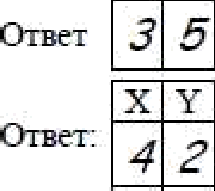 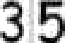 t2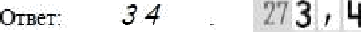 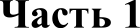 Определите, атомы каких из указанных в ряду элементов в основном состоянииимеют одинаковое число р-электронов  на внешнем уровне.Запишите в поле ответа номера выбранных элементов.Ответ:Ответы к заданиям 30—35 включают в себя подробное описание всего	 	хода выполнения задания. В бланке ответов № 2 укажите номер задания и запишите его полное решение.Все	бланки	EFЭ	заполняются	яркими	чёрными	чернилами.Допускается использование гелевой, капиллярной или перьевой ручек.При выполнении заданий можно пользоваться черновиком. Записи в черновике не учитываются при оценивании работы.При выполнении работы используйте Периодическую систему химических элементов Д.И. Менделеева; таблицу растворимости солей, кислот и оснований в воде, электрохимический ряд напряжений металлов. Эти сопроводительные материалы прилагаются к тексту работы.Для вычислений используйте непрограммируемый калькулятор. Баллы,  полученные  Вами  за  выполненные  задания, суммируются.Постарайтесь выполнить как можно больше заданий и набрать наибольшее количество баллов.Желаем успеха.!Из указанных в ряду химических элементов выберите три элемента, которые в Периодической системе химических элементов Д.И. Менделеева находятся в одном периоде. Расположите выбранные элементы в порядке возрастания их электроотрицательности.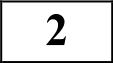 Запишите	в	поле	ответа	номера	выбранных	элементов	в	нужной последовательности.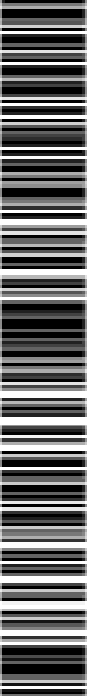 Ответ: 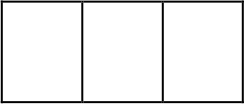 Из числа указанных в ряду элементов выберите два элемента, которые проявляют одинаковую низшую степень окисления.Запишите в поле ответа номера выбранных элементов. Ответ: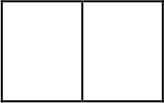 4Из	предложенного	перечня	выберите	два	вещества,	которые	имеютбИз	предложенного  перечнявыберите    два   вещества,    с   которыми  можетмолекулярную кристаллическую решетку в твердом состоянии.кремнийхлорид аммониякварцуглекислый газбензолЗапишите в поле ответа номера выбранных веществ.Ответ: 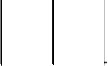 Остановите соответствие между названием вещества и классом/группой, к которому(-ой)   это  вещество  принадлежит:   к  каждой  позиции, обозначенной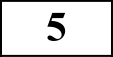 буквой,	подберите	соответствующую	позицию	из	второго	столбца,обозначенную  цифрой.реагировать оксид углерода(ІV) В  П]ЭИС   ТGТВИИ ВОДЫ.SiOCaCOHNONa SiOК SO4Запишите в поле ответа номера выбранных веществ. Ответ: 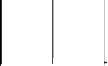 7		ерез   раствор   гидроксида   натрия   пропустили    избыток   углекислого   газа.Полученное при этом вещество Х выделили из раствора, высушили и прокалили.  При это образовалось твердое вещество У. Из предложенного перечня выберите вещества Х и У, которые соответствуют приведенному описанию.Na СОНАЗВАНИЕ  ВЕЩЕСТВАА)  ортофосфорная кислотаБ)  аммиакВ) гидроксид кальцияКЛАСС/ГРУПНАамфотерные гидроксидыводородные соединениящёлочинесолеобразующие оксидытрехосновные кислотыкислотные оксидыNaHCOHCOONaNa ОNa ОЗапишите в таблицу номера выбранных веществ под  соответствующими буквами.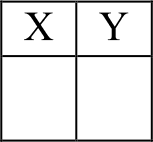 Ответ: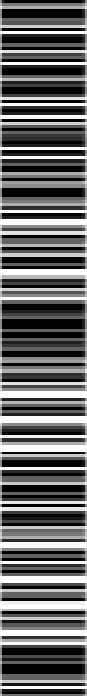 Запишите в таблицу выбранные цифры под соответствующими буквами.Ответ:8Установите соответствие между формулой вещества и реагентами, с каждым из которых это вещество может взаимодействовать: к каждой позиции, обозначенной буквой, подберите соответствующую позицию, обозначенную цифрой.Задана следующая схема превращений веществ:Х	УAl(OH)з	Na[Al(OH) 4]	AlClОпределите, какие из указанных веществ являются веществами Х и У.ФОРМУЛА ВЕЩЕСТВА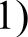 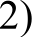 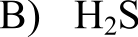 РЕАГЕНТЫNaClNaOHNaClO4НЛОНС1Запишите в таблицу номера выбранных веществ под  соответствующими буквами.Запишите в таблицу выбранные цифры под соответствующими буквами.Ответ:х	УОтвет: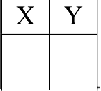 9Установите соответствие между реагирующими веществами и продуктами,  которые образуются при взаимодействии этих веществ: к каждой позиции, обозначенной   буквой,   подберите   соответствующую  позицию, обозначеннуюОстановите соответствие между формулой вещества и классом (группой) органических соединений, к которому(-ой) оно принадлежит: к каждой позиции, обозначенной буквой, подберите соответствующую позицию из  второго столбца, обозначенную цифрой.цифрой.ФОРМУЛА ВЕЩЕСТВАКЛАСС (ГРУППА) ОРFАНИЧЕСКИХСОЕДИНЕНИЙБ)   FeS  и изб. О, (при нагревании)Си О и SOCuO  и ЅО2углеводы!)	амины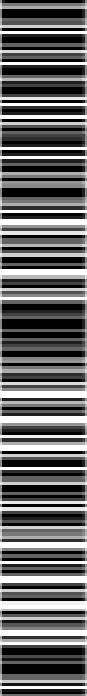 В)   CuS и изб. О  (при нагревании)	4)    FeO и SO Г)    Cu,S и изб. О, (при нагревании)	5)    Fe,O, и SO6)   Fe и ЅО2Запишите в таблицу выбранные цифры под соответствующими буквами.Ответ:6)   углеводородыЗапишите в таблицу выбранные цифры под соответствующими буквами.Ответ:Из   предложенного	перечня   выберите	два   вещества,	которые	являются изомерами метилциклогексана.гептингексангептентолуолэтилциклопентанЗапишите в поле ответа номера выбранных веществ.Ответ: 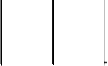 Из предложенного перечня выберите два вещества, с которыми могут взаимодействовать и бутен-2, и ацетилен.)	°Ргидроксид натрияИз предложенного перечня выберите два вещества, которые могут образоваться при щелочном гидролизе белка.NH,CH,COONaС H,NH	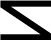 CH СИ ОНCH CH(NH )COONaC6H,ONaЗапишите в поле ответа номера выбранных веществОтвет: 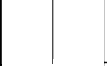 Установите соответствие между углеводородом и продуктом, который преимущественно образуется при гидратации этого углеводорода: к каждой позиции, обозначенной буквой, подберите соответствующую позицию, обозначенную цифрой.метанводахлорид натрияЗапишите в поле ответа номера выбранных веществ.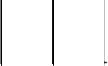 Ответ:УFЛЕВОДОРОДА)	этиленБ)	пропин В)	ацетиленбутен-1пРОдУКТбутанол-2бутанол-1пропанальИз предложенного перечня выберите два вещества, с которыми может взаимодействовать пропанол-2.водараствор перманганата калияоксид меди(ІІ)водородгидроксид калияЗапишите в поле ответа номера выбранных веществ. Ответ: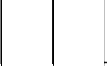 ацетонэтанолуксусный альдегид Запишите в таблицу выбранные цифры под соответствующими буквами.Ответ:Остановите соответствие между реагирующими веществами и органическим продуктом, который преимущественно образуется при взаимодействии этих веществ: к каждой позиции, обозначенной буквой, подберите соответствующую позицию, обозначенную цифрой.Из предложенного перечня выберите две реакции разложения. 1)  (NH4)2	2  7 — Cr ОЗ + N + 4H ОЅО2 + Н2О'	H2	зCl  + 2KBr = Br  + 2KClРЕАFИРУЮЩИЕ ВЕЩЕСТВАА)		этилацетат и раствор гидроксида натрия (при нагревании)этанол и натрий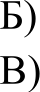 этилацетат и вода (при нагревании, в присутствии катализатора)     этанол и оксид меди(ІІ) (при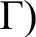 ПРОДУКТ  РЕАКЦИИэтанальацетат натрияэтилат натрияэтановая кислотаэтилен2	ПО4'  К MП  4 + MПO + ОPH   + 2O   = Н РО4Запишите в поле ответа номера выбранных реакций.Ответ: 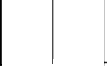   Из предложенного перечня выберите два вещества, которые с наибольшей скоростью	при	комнатной	температуре	взаимодействуют	с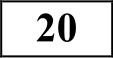 нагревании)	6)   бутанЗапишите в таблицу выбранные цифры под соответствующими буквами.Ответ:Задана следующая схема превращений веществ:концентрированной азотной кислотой.железомедьгидроксид меди(ІІ)хромалюминийCзll     Х		У	CH CHgC1	CH  CH OHЗапишите в поле ответа номера выбранных веществ.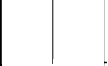 Определите, какие из указанных веществ являются веществами Х и У.хлор на светуспиртовой раствор гидроксида калияхлороводородводный раствор гидроксида калияхлорид калияЗапишите в таблицу номера выбранных веществ под соответствующими буквами.Ответ:Ответ:	Х	У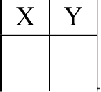 2Установите  соответствие  между  схемой  окислительно-восстановительной реакции и формулой вещества, являющегося в ней восстановителем: к каждой позиции,     обозначенной     буквой,     подберите    соответствующую  позицию,2Установите соответствие между названием соли и её отношением к гидролизу: к каждой позиции, обозначенной буквой, подберите соответствующую позицию, обозначенную цифрой.обозначенную цифрой.CXEMA РЕАКЦИИ	ВОССТАНОВИТЕЛЬА)    N    2 +  O 2 + H 2	3	l)	NHБ)    HNO   + Си --—г Си(NOb )2 + NO + H2	2)    H2НАЗВАНИЕ СОЛИА) фосфат аммония Б)   фосфат рубидияВ)   сульфид алюминияF)   карбонат калияОТНОШЕНИЕ   К ГИДРОЛИЗУ    не гидролизуется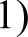 !)	гидролизуется   по катионугидролизуется  по анионугидролизуется  по  катиону  и анионуВ)	NH  3 +	2	N 2 +  H 2N  2CuОHNO,Запишите в таблицу выбранные цифры под соответствующими буквами. Ответ:2Установите   соответствие   между   фактором,   действующим   на равновеснуюЗапишите в таблицу выбранные цифры под соответствующими буквами.Ответ:систему2NO(,) + C12¿,)	2NOCl¿,) + Q,2Установите соответствие между формулой соли и продуктом, образующимся на катоде при электролизе её водного раствора: к каждой позиции, обозначенной буквой, подберите соответствующую позицию, обозначенную цифрой.ФОРМУЛА СОЛИ	ПРОДУКТ НА КАТОДЕи направлением смещения химического равновесия в этой системе: к каждой позиции, обозначенной буквой, подберите соответствующую позицию, обозначенную цифрой.ВОЗДЕЙСТВИЕ НА	СМЕЩЕНИЕ   ХИМИЧЕСКОГО СИСТЕМУ		РАВНОВЕСИЯ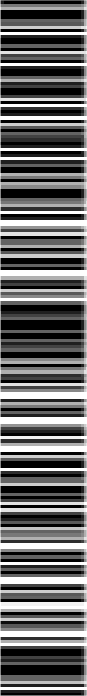 А)    Na2S  4Б)   Ca(NO,),В)  HgClГ)   CuCll)	Са2)	Na)   НзHgСиCuOА)  введение катализатора	1)    в сторону прямой реакции Б)   повышение давления	2)    в сторону обратной реакции В)   повышение концентрации   3)    практически не смещаетсяхлораГ)   повышение температурыЗапишите в таблицу выбранные цифры под соответствующими буквами.Запишите в таблицу выбранные цифры под соответствующими буквами. Ответ:Ответ:2Установите соответствие между формулами двух веществ и реактивом, с помощью которого можно различить эти вещества: к каждой позиции, обозначенной буквой, подберите соответствующую позицию, обозначенную цифрой.ФОРМУЛЫ ВЕЩЕСТВА) NaI (тв.) и Na, SO4 (тв.)Б)   Al2Sj (тв.) и Na,S (тв.)В)  НзОз (P-P) " Оз (P-P)Г)    SO  (газ.) и СО (газ.)РЕАКТИВ1)   К2С 2    (p-p в разб. Н S   4) 2)    Н	4 (P-P)КОН (*    9 P-P)NaOH (конц. p-p)H2237К раствору, состоящему из 70 г воды и 20 г хлорида аммония, добавили 50 г воды. Вычислите массовую долю соли (в процентах) в полученном растворе. Ответ: 	% (Запишите число с точностью до десятых.)Какой объём (н.у.) кислорода (в литрах) необходим  для получения 95  л (н.у.)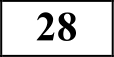 Запишите в таблицу выбранные цифры под соответствующими буквами.Ответ:2 Остановите соответствие между продуктом химической промышленности и веществом (веществами) из которого (которых) производят этот продукт: к каждой позиции, обозначенной буквой, подберите  соответствующую позицию, обозначенную цифрой.239оксида cepы(IV) из серы?Ответ: 	л (Запишите число с точностью до целых.)Цинк массой 14,5 г растворили в избытке водного раствора гидроксида натрия. Рассчитайте объём (н.у.) газа (в литрах), выделившегося в результате этой реакции.Ответ: 	л (Запишите число с точностью до целых.)А)  метанолПРОДУКТпиритВЕЩЕСТВО (ВЕЩЕСТВА)Б)   аммиакВ)   серная кислотаазот и водородоксид азота(111)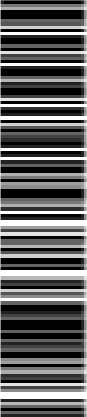 оксид углерода(11)  и водородоксид алюминияЗапишите в таблицу выбранные цифры под соответствующими буквами. Ответ: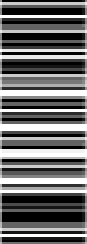 Единый государственный экзамен, 2018 г.Тренировочный вариант №10 от 15.01.2018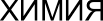 8 / 14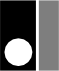 Часть 2Из предложенного перечня веществ выберите вещества, между которыми может протекать окислительно-восстановительная реакция. В ответе запишите уравнение только одной из возможных окислительно-восстановительных реакций. Составьте электронный баланс, укажите окислитель и восстановитель в этой реакции.Из предложенного перечня веществ выберите вещества, между которыми может протекать реакция ионного обмена. Запишите молекулярное, полное и сокращённое ионное уравнения только одной из возможных реакций.Натрий сожгли в кислороде. Полученное вещество обработали оксидом углерода(ІV). Fазообразный продукт реакции прореагировал при нагревании с железом. Полученный чёрный порошок растворили в концентрированной азотной кислоте, при этом наблюдали выделение бурого газа.Напишите уравнения четырёх описанных реакций.Напишите уравнения реакций, с помощью которых можно осуществить следующие превращения: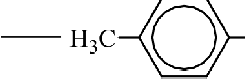 Смесь безводных сульфата алюминия и сульфата меди(ІІ) добавили к избытку разбавленного раствора гидроксида натрия. При этом образовалось 4,9 г осадка. Если эту же смесь добавить к раствору нитрата бария, то выделится 46,6 г осадка. Определите массовую долю сульфата алюминия в исходной смеси.В ответе запишите уравнения реакций, которые указаны в условии задачи, и приведите все необходимые вычисления (указывайте единицы измерения искомых физических величин).При сгорании 43,4 г органического вещества получили 61,6 г углекислого газа и 37,8 мл воды. Известно, что это вещество может быть получено окислением соответствующего углеводорода водным раствором перманганата калия на хОлОду.На основании данных условия задания:произведите вычисления, необходимые для установления молекулярной формулы органического вещества и запишите молекулярную формулу исходного органического вещества;составьте структурную формулу этого вещества, которая однозначно отражает порядок связи атомов в его молекуле;напишите уравнение реакции получения данного вещества окислением соответствующего углеводорода водным раствором перманганата калия на хОлОду.4-хлортолуолСнјClj, FeClxi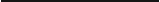 KMПO4, НдЅО 4, t°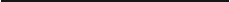 изб. NaHCO	изб. СНзІX2	ХЗ	X 4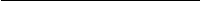 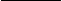 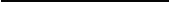 При написании уравнений реакций используйте структурные формулы органических веществ.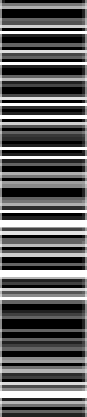 Система оценивания  экзаменационной работы  по химииЧасть 1За правильный ответ на каждое из заданий 1—6, 11—15, 19-21, 26—29 ставится  l балл.Задание считается выполненным верно, если экзаменуемый дал правильный ответ в виде последовательности цифр или числа с заданной степенью точности.Задания 7—10, 16—18, 22—25 считаются выполненными верно, если правильно указана последовательность цифр.За полный правильный ответ в заданиях 7—10, 16—18, 22—25 ставится 2 балла; если допущена одна ошибка — l балл; за неверный ответ (более одной ошибки) или его отсутствие — 0 баллов.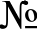 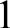 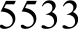 Частъ 2Критерии оценивания  заданий с развёрнутым  ответом  Из предложенного перечня веществ выберите вещества, между которыми может протекать окислительно-восстановительная реакция. В  ответе запишите уравнение только одной из возможных окислительно- восстановительных реакций. Составьте электронный баланс, укажите окислитель и восстановитель в этой реакции.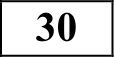 Из предложенного перечня веществ выберите вещества, между которыми может протекать реакция ионного обмена. Запишите молекулярное, полное и сокращённое ионное уравнения только одной из возможных реакций.Натрий сожгли в кислороде. Полученное вещество обработали оксидом углерода(ІV). Газообразный продукт реакции прореагировал при нагревании с железом. Полученный чёрный порошок растворили в концентрированной азотной кислоте, при этом наблюдали выделение бурого газа.Напишите уравнения четырёх описанных реакций.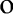 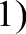 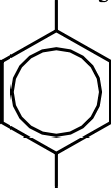 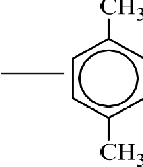 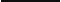 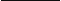 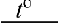 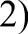 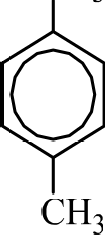 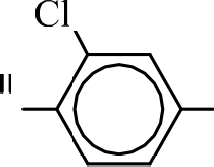 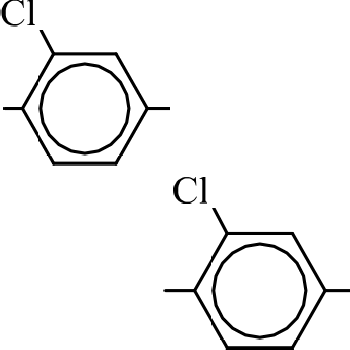 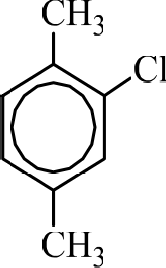 Напишите уравнения реакций, с помощью которых можно осуществить следующие превращения:4-хлортолуолCl2, FeCl3	KMПO4, H2SO4, t°CH3	Х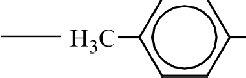 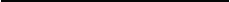 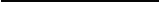 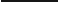  		   изб. NaHCO		изб. CHзl	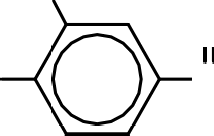 Х	Х З	X 4При написании уравнений реакций используйте структурные формулы органических веществ.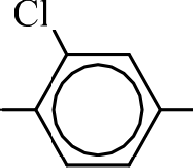 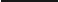 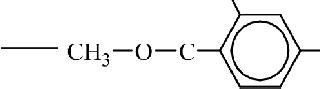 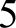 Примечание. Допустимо использование структурных формул разного вида (развёрнутой, сокращённой, скелетной), однозначно отражающих порядок связи атомов и взаимное расположение заместителей и  функциональных групп в молекуле органического вещества. Смесь безводных сульфата алюминия и сульфата меди(ІІ) добавили к избытку разбавленного   раствора  гидроксида   натрия.  При  этом  образовалось   4,9  г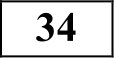 осадка. Если эту же смесь добавить к раствору нитрата бария, то выделится 46,6 г осадка. Определите массовую долю сульфата алюминия в исходной смеси.В ответе запишите уравнения реакций, которые указаны в условии задачи, и приведите все необходимые вычисления (указывайте единицы измерения искомых физических величин).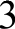 Примечание. В случае, когда в ответе содержится ошибка в вычислениях в одном из трёх элементов (втором, третьем или четвёртом), которая привела к неверному ответу, оценка за выполнение задания снижается только на l балл.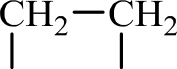  При сгорании 43,4 г органического вещества получили 61,6 г углекислого газа	 и 37,8 мл воды. Известно, что это вещество может быть получено окислением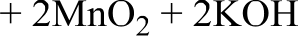 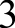 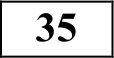 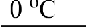 соответствующего  углеводорода  водным  раствором  перманганата  калия  нахолоду.	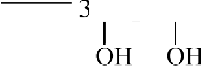 На основании данных условия задания:l) произведите вычисления, необходимые для установления молекулярной формулы органического вещества и запишите молекулярную формулу исходного органического вещества;составьте структурную формулу этого вещества, которая однозначно отражает порядок связи атомов в его молекуле;напишите уравнение реакции получения данного вещества окислением соответствующего углеводорода водным раствором перманганата калия на холоду.СОСТАВИТЕЛЪ ВАРИАНТА:СОСТАВИТЕЛЪ ВАРИАНТА:ФИО:Ермолаев Иван СергеевичПредмет: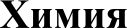 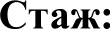 С 2010 годаОбразование:Выпускник  химического факультетаМГУ им. М.В. ЛомоносоваАккаунт BE:https://vk.com/rc1circuitПравильно записаны 3 уравнения реакций3Правильно записаны 2 уравнения реакций2Правильно записано l уравнение реакции1Все уравнений реакций записаны неверно0Максимальный балл5